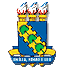 UNIVERSDIDADE FEDERAL DO CEARÁFACULDADE DE EDUCAÇÃO                        PROGRAMA DE PÓS-GRADUAÇÃO EM EDUCAÇÃOFICHA DE INSCRIÇÃOSELEÇÃO DO PROCESSO SELETIVO DE BOLSISTA PNPD/CAPESNOME:  __________________________________________________________________________________________________________________________________________________DATA DO NASCIMENTO:_____/_____/________; NATURALIDADE: _______________________________ ; ESTADO: ___________________;  NACIONALIDADE: __________________FILIAÇÃO: ____________________________________________________________________________________________________________________________________________IDENTIDADE  Nº:  _____________________________;   DATA DA EMISSÃO: _____/_____/________; ORGÃO EXPEDIDOR: _________________: UF ____________________________Nº CPF: ______________________________________________________________________________________________________________________________________________ENDEREÇO: ________________________________________________________________________________________________________________________________________________FONE (FIXO): __________________________________________________________; CELULAR: ___________________________________________________________________________CIDADE: _______________________________________________________; ESTADO: ____________________________________________; CEP:____________________________EMAIL: _____________________________________________________________________________________________________________________________________________________DOUTORADO:  _________________________________________________;  INSTITUIÇÃO: ____________________________________________________________; ANO: ________ INSTITUIÇÃO ORIGEM:  ___________________________________________ UNIDADE_____________________________________________________________________________LINHA DE PESQUISA  DO ESTÁGIO  PÓS- DOUTORAL - PPGE-UFC___________________________________________________________________________________________________EIXO TEMÁTICO: ____________________________________________________________________________________________________________________________________________PROFESSOR (A) SUPERIVISOR (A): _______________________________________________________________________________________________________________________            DATA: ________________________DE____/_____/2017ASSINATURA DO ALUNO: ________________________________________________________________________